СОГЛАСОВАНО                                                    УТВЕРЖДАЮПредседатель МК по направлению                                        Заместитель директора «Классных руководителей»                                                    по учебно-методической работе                                       _____________  Н.А. Клапышева                                      _____________  М.Ю. Халезева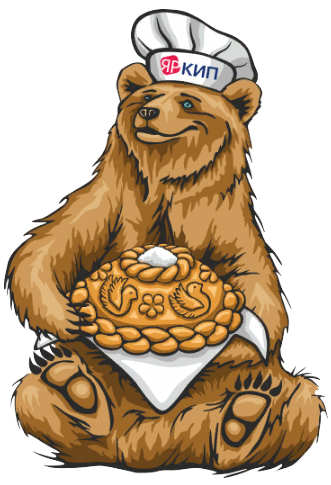 ПОЛОЖЕНИЕ
о проведении турнира по киберспорту для студентов 	 «Турнир по Counter Strike: Global Offensive» среди студентов 	ГПОУ ЯО Ярославского колледжа индустрии питанияЯрославль, 2023ОБЩИЕ ПОЛОЖЕНИЯПоложение о проведении турнира по киберспорту «Турнир по Counter Strike: Global Offensive» (далее - Турнир) определяет порядок и условия проведения мероприятий среди студентов ГПОУ ЯО Ярославского колледжа индустрии питания (далее – Колледж). Турнир проводиться в онлайн - режиме, в рамках реализации воспитательной работы ГПОУ ЯО Ярославского колледжа индустрии питания (далее – колледж).ЦЕЛИ И ЗАДАЧИ ТУРНИРА Цель Турнира – популяризация и развитие киберспорта среди молодежи.Задачи Турнира: повышение уровня игрового мастерства команд-участников;организация досуга, создание условий для творческой самореализации                и самоутверждения студентов;развитие интеллектуальных, личностных, нравственных качеств  студентов.ОРГАНИЗАЦИЯ ТУРНИРАОрганизатором Турнира является колледж.Разработчик Турнира – преподаватель информатики Выдрина А.А..К участию в Турнире приглашаются команды студентов всех курсов колледжа               в составе 5 человек. 4. Турнир проводится с 29 мая по 2 июня 2023 года в онлайн режиме; ответственный   преподаватель – А.А. Выдрина. 5. Заявки на участие в Турнире принимаются до 26 мая 2023 года, по ссылке: https://forms.gle/MzkEPo42DYpRHfrA6 ПОРЯДОК ПРОВЕДЕНИЯ ТУРНИРА     Информация о проведении Турнира размещается на странице Вк и сайте колледжа.  В Турнире принимают участие студенты колледжа. Состав команды во время игры менять нельзя, если команда не сможет выставить зарегистрированную пятерку на игру, то ей будет присвоено техническое поражение. Участники должны знать и соблюдать Правила проведения турнира, дисциплину, быть корректным по отношению к соперникам.Формат игры: 5×5;Формат проведения матчей: best of 1 (до одной победы), полуфинал best of 3 (до двух побед) финал best of 3(до двух побед);Режим игры: Captains mode;Версия игры: последняя, актуальная на игровых серверах;Количество команд: не ограничено; Все игры проходят в вечернее время, в 18.30. Команда имеет 15 минут перед началом матча на настройку и подготовку. Победителем игры считается команда, которая одержит победу в одной карте (best of 1), двух картах (best of 3), трех картах (best of 5).5. ОПРЕДЕЛЕНИЕ ПОБЕДИТЕЛЕЙ ТУРНИРАПодведение итогов проходит по турнирной сетке (best of 1 (до одной победы), полуфинал best of 3 (до двух побед) финал best of 3(до двух побед)). Призовые места определяются количеством выигранных игр.Победители награждаются грамотами за I, II и III место. Сообщение о результатах Турнира публикуется на странице Вк и сайте колледжа.